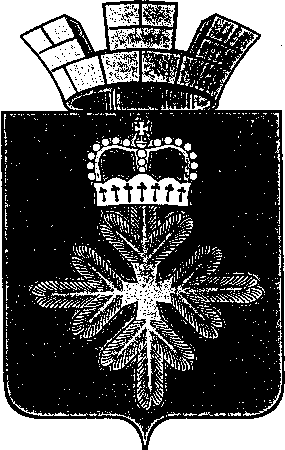 ПОСТАНОВЛЕНИЕАДМИНИСТРАЦИИ ГОРОДСКОГО ОКРУГА ПЕЛЫМО внесении изменений в Административный регламент исполнения муниципальной функции «Осуществление муниципального жилищного контроля на территории городского округа Пелым», утвержденный постановлением администрации городского округа Пелым от 09.12.2014 № 433Рассмотрев предложение прокуратуры города Ивделя от 12.02.2021 года на положения Административного регламента осуществления муниципального жилищного контроля на территории городского округа Пелым, утвержденного постановлением администрации городского округа Пелым от 09.12.2014 № 433, руководствуясь статьей 31 Устава городского округа Пелым, администрация городского округа ПелымПОСТАНОВЛЯЕТ:Внести в Административный регламент исполнения муниципальной функции «Осуществление муниципального жилищного контроля на территории городского округа Пелым», утвержденный постановлением администрации городского округа Пелым от 09.12.2014 № 433 следующие изменения:по тексту Административного регламента слова «органы прокуратуры» в соответствующем падеже заменить словами «прокуратура города Ивделя» в соответствующем падеже.2. Отделу по управлению имуществом, строительству, жилищно-коммунальному хозяйству, землеустройству, энергетике администрации городского округа Пелым (М.В. Внукова) внести изменения в сведения о муниципальной услуге в реестр государственных и муниципальных услуг Свердловской области в течение 10 дней со дня издания настоящего постановления.3. Опубликовать настоящее постановление в информационной газете «Пелымский вестник» и разместить на официальном сайте городского округа Пелым в информационно-телекоммуникационной сети «Интернет».4. Контроль за исполнением настоящего постановления оставляю за собой. И.о. главы администрациигородского округа Пелым                                                                   Т.Н. Баландинаот 15.03.2021 № 73п. Пелым